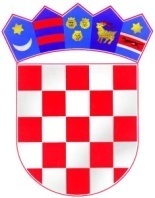 REPUBLIKA HRVATSKAZADARSKA ŽUPANIJAOPĆINA GRAČACOPĆINSKA NAČELNICAKLASA: 406-01/17-01/1URBROJ: 2198/31-01-17-2GRAČAC, 9. svibnja 2017. g.Na temelju članka 28. Zakona o javnoj nabavi (Narodne novine 120/16) i čl. 47. Statuta Općine Gračac («Službeni glasnik Zadarske županije» 11/13), općinska načelnica Općine Gračac donosi1. IZMJENE I DOPUNE PLANA NABAVE OPĆINE GRAČACZA 2017. GODINUČlanak 1.	Donose se 1. Izmjene i dopune Plana nabave Općine Gračac za 2017. godinu. Članak 2.	Tablični prikaz izmijenjenog Plana nabave iz članka 1. ove Odluke se prilaže i sastavni je dio ove Odluke.Članak 3.	Ovaj Plan nabave objavit će se u «Službenom glasniku Općine Gračac» i na internetskim stranicama Općine Gračac.                                   OPĆINSKA NAČELNICA:                                   Nataša Turbić, prof.